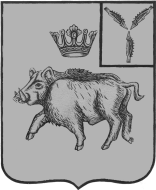 АДМИНИСТРАЦИЯБАЛТАЙСКОГО МУНИЦИПАЛЬНОГО РАЙОНАСАРАТОВСКОЙ ОБЛАСТИП О С Т А Н О В Л Е Н И Ес.БалтайО введении ограничительных мероприятий(карантина) на территории Балтайского муниципального района Саратовской области       На основании постановления Правительства Саратовской области 
от 20 апреля 2020 года №301-П «О введении ограничительных мероприятий (карантина) на территории Балтайского муниципального района Саратовской области», руководствуясь Уставом Балтайского муниципального района, ПОСТАНОВЛЯЮ:На период действия ограничительных мероприятий (карантина) определить перечень организаций на территории Балтайского муниципального района, деятельность которых является критически важной для решения вопросов жизнеобеспечения населения (приложение №1).Утвердить форму пропуска для автомобильного транспорта, выезжающего и въезжающего на территорию Балтайского муниципального района  (приложение №2).Настоящее постановление вступает в силу со дня его подписания. Контроль за исполнением постановления оставляю за собой.Глава Балтайского муниципального района                                                                      А.А.Грунов                                                                   Приложение №1 к постановлению                                                                     администрации Балтайского                                                                      муниципального района                                                                                                 от 20.04.2020 № 152    Переченьорганизаций на территории Балтайского муниципального района, деятельность которых является критически важной для решения вопросов жизнеобеспечения населения Государственные органы, органы местного самоуправления и подведомственные им организации.  МКУ «Муниципал».Аптеки.Объекты розничной торговли в части реализации продовольственных товаров, товаров для животных, ветеринарных препаратов и непродовольственных товаров первой необходимости.Сельхозтоваропроизводители.АО «Газпром Газораспределение Саратовская область».ООО «Газпроммежрегиогаз Саратов» по Балтайскому району.Филиал ООО "Газпром трансгаз Саратов" Петровское ЛПУМГ.«МРСК Волги»-«Саратовские РС».ПАО «Саратовэнерго».ПАО «Ростелеком».ООО «Спектр».УФПС Саратовской области АО "Почта России" Базарнокарабулакский почтамт.Автозаправочные станции.ПАО СБЕРБАНК РОССИИ Саратовское отделение 8622/0505.ОСП по Базарно-Карабулакскому и Балтайскому районам.ООО «Балтайская швейная фабрика - «Элит». ИП Лукьяненко Алексей Сергеевич. ИП Шахян Гарик Альбертович.МУП СПБ Ритуал. ООО «Барнуковский элеватор».ООО «Зерновая Компания Агроинвест».ООО «Агроплодородие».ООО «ГарантСтрой».ООО «Мостстрой».ООО «Скорпион».ООО «Спецстрой».ООО ЭТПК Средняя Волга.Верно: начальник отдела делопроизводства            администрации Балтайского             муниципального района                                                             А.А.БакулинаПриложение №2 к постановлению администрации Балтайского муниципального района  от 20.04.2020 № 152Пропуск №______для автомобильного транспорта,выезжающего и въезжающего на территорию Балтайского муниципального районаНаименование организации_______________________________________ .Фамилия, имя, отчество водителя _______________________________
        ______________________________________________________________.Марка машины_________________________________________________гос.номер_____________________.Подпись руководителя организации (печать при наличии)     _________УТВЕРЖДАЮГлава Балтайского муниципальногорайона Саратовской области_____________________ А.А.Грунов                     М.П. *Пропуск действителен при предъявлении работником водительского удостоверения.Верно: начальник отдела делопроизводства            администрации Балтайского             муниципального района                                                             А.А.Бакулина